Voorbereiding lesdagen zomer 2019.Ter voorbereiding op de les “carrousel van pompen” dien je de manual van de betreffende pompen door te nemen.Manual van de pompen kun je vinden op intranet via het icoontje EQUBE.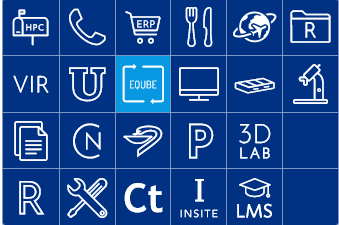 De pompen die getoetst worden zijn:* infuuspomp volumetrisch Cardinal Health Alaris GW,* spuitenpomp Alaris Asena GH, * voedingspomp Flowcare Infinity NutriciaTer voorbereiding op het toetsen van de shuntflowmeter dien je het protocol 00911 shuntflow en recirculatiemeting met de Transonic flowmeter door te nemen.Ter voorbereiding op het toetsen van de CVVH bij volwassenen dien je de volgende protocollen door te nemen:Ter voorbereiding op het toetsen van waterinstallatie en alarmen document lezen mobiele RO en transformator (te vinden op Gambro machine).Ter voorbereiding op bloedafnames en glucosebepaling bij HD doornemen protocollen Kt/V (prot nr 02117), INR (prot nr 00852) , bloedkweken (prot nr 02182) en glucosebepaling (prot nr 03112) bij dialyse.CVVH (citraat en heparine); volwassenenCVVH opbouwen en aansluiten citraat ST150Link naar protocol 00857CVVH opbouwen en aansluiten met ECLSLink naar protocol 15561CVVH opbouwen en aansluiten heparine ST150Link naar protocol 16293CVVH opbouwen en aansluiten danaparoide ST150Link naar protocol 16252